ОБЩИЕ СВЕДЕНИЯ Учебная дисциплина «Система автоматизированного проектирования упаковочного и полиграфического производства» изучается в седьмом семестре. Курсовая работа/Курсовой проект – не предусмотреныФорма промежуточной аттестации:зачет  Место учебной дисциплины в структуре ОПОПУчебная дисциплина «Система автоматизированного проектирования упаковочного и полиграфического производства» относится к обязательной части образовательной программы. Основой для освоения дисциплины являются результаты обучения по предшествующим дисциплинам:- Информационные и коммуникационные технологии в профессиональной деятельности- Основы полиграфии и материалы для полиграфического оформления упаковки- Технологическое оборудование для производства упаковкиРезультаты освоения учебной дисциплины в дальнейшем будут использованы при прохождении производственной практики и выполнении выпускной квалификационной работы. ЦЕЛИ И ПЛАНИРУЕМЫЕ РЕЗУЛЬТАТЫ ОБУЧЕНИЯ ПО ДИСЦИПЛИНЕ Целями изучения дисциплины «Система автоматизированного проектирования упаковочного и полиграфического производства» являются:Изучение принципов работы основных инструментальных средств информационных систем и систем автоматизированного проектирования;изучение технических характеристик и области применения технических средств; формирование навыков работы на этих устройствах;применение современные компьютерные средства и специальное программное обеспечение при обработке изображений и автоматизированного проектирования изделий и упаковки;формирование у обучающихся компетенции, установленной образовательной программой в соответствии с ФГОС ВО по данной дисциплине. Результатом обучения по учебной дисциплине является овладение обучающимися знаниями, умениями, навыками и опытом деятельности, характеризующими процесс формирования компетенции и обеспечивающими достижение планируемых результатов освоения учебной дисциплины.Формируемые компетенции, индикаторы достижения компетенций, соотнесённые с планируемыми результатами обучения по дисциплине:СТРУКТУРА И СОДЕРЖАНИЕ УЧЕБНОЙ ДИСЦИПЛИНЫОбщая трудоёмкость учебной дисциплины по учебному плану составляет:Структура учебной дисциплины для обучающихся по видам занятий Структура учебной дисциплины для обучающихся по видам занятий (очно-заочная форма обучения) – отсутствуетСтруктура учебной дисциплины для обучающихся по видам занятий (заочная форма обучения) - отсутствуетСтруктура учебной дисциплины для обучающихся по разделам и темам дисциплины: (очная форма обучения)Краткое содержание учебной дисциплиныОрганизация самостоятельной работы обучающихсяСамостоятельная работа студента – обязательная часть образовательного процесса, направленная на развитие готовности к профессиональному и личностному самообразованию, на проектирование дальнейшего образовательного маршрута и профессиональной карьеры.Самостоятельная работа обучающихся по дисциплине организована как совокупность аудиторных и внеаудиторных занятий и работ, обеспечивающих успешное освоение дисциплины. Аудиторная самостоятельная работа обучающихся по дисциплине выполняется на учебных занятиях под руководством преподавателя и по его заданию. Аудиторная самостоятельная работа обучающихся входит в общий объем времени, отведенного учебным планом на аудиторную работу, и регламентируется расписанием учебных занятий. Внеаудиторная самостоятельная работа обучающихся – планируемая учебная, научно-исследовательская, практическая работа обучающихся, выполняемая во внеаудиторное время по заданию и при методическом руководстве преподавателя, но без его непосредственного участия, расписанием учебных занятий не регламентируется.Внеаудиторная самостоятельная работа обучающихся включает в себя подготовку к практическим занятиям, зачету с оценкой;изучение специальной литературы;изучение разделов/тем, не выносимых на практические занятия, самостоятельно;выполнение домашних заданий в виде творческих заданий, Презентаций;подготовка к лабораторным занятиям.Самостоятельная работа обучающихся с участием преподавателя в форме иной контактной работы предусматривает групповую и (или) индивидуальную работу с обучающимися и включает в себя:проведение индивидуальных и групповых консультаций по отдельным темам/разделам дисциплины;проведение консультаций перед зачетом, консультации по организации самостоятельного изучения отдельных разделов/тем, базовых понятий учебной дисциплины. Перечень разделов/тем/, полностью или частично отнесенных на самостоятельное изучение с последующим контролем: Применение электронного обучения, дистанционных образовательных технологийПри реализации программы учебной дисциплины возможно применение электронного обучения и дистанционных образовательных технологий. При реализации программы учебной дисциплины электронное обучение и дистанционные образовательные технологии не применяются.РЕЗУЛЬТАТЫ ОБУЧЕНИЯ ПО ДИСЦИПЛИНЕ. КРИТЕРИИ ОЦЕНКИ УРОВНЯ СФОРМИРОВАННОСТИ КОМПЕТЕНЦИЙ, СИСТЕМА И ШКАЛА ОЦЕНИВАНИЯСоотнесение планируемых результатов обучения с уровнями сформированности компетенций.ОЦЕНОЧНЫЕ СРЕДСТВА ДЛЯ ТЕКУЩЕГО КОНТРОЛЯ УСПЕВАЕМОСТИ И ПРОМЕЖУТОЧНОЙ АТТЕСТАЦИИ, ВКЛЮЧАЯ САМОСТОЯТЕЛЬНУЮ РАБОТУ ОБУЧАЮЩИХСЯПри проведении контроля самостоятельной работы обучающихся, текущего контроля и промежуточной аттестации по учебной дисциплине «Система автоматизированного проектирования упаковочного и полиграфического производства» проверяется уровень сформированности у обучающихся компетенций и запланированных результатов обучения по дисциплине, указанных в разделе 2 настоящей программы. Формы текущего контроля успеваемости, примеры типовых заданий: Критерии, шкалы оценивания текущего контроля успеваемости:Промежуточная аттестация:Критерии, шкалы оценивания промежуточной аттестации учебной дисциплины/модуля:Примерные темы курсовой работы/курсового проекта: Курсовой проект не предусмотренКритерии, шкалы оценивания курсовой работы/курсового проекта; Курсовой проект не предусмотренСистема оценивания результатов текущего контроля и промежуточной аттестации.Оценка по дисциплине выставляется обучающемуся с учётом результатов текущей и промежуточной аттестации.Полученный совокупный результат конвертируется в пятибалльную систему оценок в соответствии с таблицей:ОБРАЗОВАТЕЛЬНЫЕ ТЕХНОЛОГИИРеализация программы предусматривает использование в процессе обучения следующих образовательных технологий:проектная деятельность;групповые дискуссии;поиск и обработка информации с использованием сети Интернет;дистанционные образовательные технологии;использование на занятиях видеоматериалов и наглядных пособий.ПРАКТИЧЕСКАЯ ПОДГОТОВКАПрактическая подготовка в рамках учебной дисциплины реализуется при проведении практических занятий, связанных с будущей профессиональной деятельностью, а также в занятиях лекционного типа, поскольку они предусматривают передачу учебной информации обучающимся, которая необходима для последующего выполнения практической работы.ОРГАНИЗАЦИЯ ОБРАЗОВАТЕЛЬНОГО ПРОЦЕССА ДЛЯ ЛИЦ С ОГРАНИЧЕННЫМИ ВОЗМОЖНОСТЯМИ ЗДОРОВЬЯПри обучении лиц с ограниченными возможностями здоровья и инвалидов используются подходы, способствующие созданию безбарьерной образовательной среды: технологии дифференциации и индивидуального обучения, применение соответствующих методик по работе с инвалидами, использование средств дистанционного общения, проведение дополнительных индивидуальных консультаций по изучаемым теоретическим вопросам и практическим занятиям, оказание помощи при подготовке к промежуточной аттестации.При необходимости рабочая программа дисциплины может быть адаптирована для обеспечения образовательного процесса лицам с ограниченными возможностями здоровья, в том числе для дистанционного обучения.Учебные и контрольно-измерительные материалы представляются в формах, доступных для изучения студентами с особыми образовательными потребностями с учетом нозологических групп инвалидов:Для подготовки к ответу на практическом занятии, студентам с ограниченными возможностями здоровья среднее время увеличивается по сравнению со средним временем подготовки обычного студента.Для студентов с инвалидностью или с ограниченными возможностями здоровья форма проведения текущей и промежуточной аттестации устанавливается с учетом индивидуальных психофизических особенностей (устно, письменно на бумаге, письменно на компьютере, в форме тестирования и т.п.). Промежуточная аттестация по дисциплине может проводиться в несколько этапов в форме рубежного контроля по завершению изучения отдельных тем дисциплины. При необходимости студенту предоставляется дополнительное время для подготовки ответа на зачете или экзамене.Для осуществления процедур текущего контроля, успеваемости и промежуточной аттестации обучающихся создаются, при необходимости, фонды оценочных средств, адаптированные для лиц с ограниченными возможностями здоровья и позволяющие оценить достижение ими запланированных в основной образовательной программе результатов обучения и уровень сформированности всех компетенций, заявленных в образовательной программе.МАТЕРИАЛЬНО-ТЕХНИЧЕСКОЕ ОБЕСПЕЧЕНИЕ ДИСЦИПЛИНЫ Материально-техническое обеспечение дисциплины при обучении с использованием традиционных технологий обучения. Материально-техническое обеспечение учебной дисциплины при обучении с использованием электронного обучения и дистанционных образовательных технологий.Технологическое обеспечение реализации программы осуществляется с использованием элементов электронной информационно-образовательной среды университета.УЧЕБНО-МЕТОДИЧЕСКОЕ И ИНФОРМАЦИОННОЕ ОБЕСПЕЧЕНИЕ УЧЕБНОЙ ДИСЦИПЛИНЫИНФОРМАЦИОННОЕ ОБЕСПЕЧЕНИЕ УЧЕБНОГО ПРОЦЕССАРесурсы электронной библиотеки, информационно-справочные системы и профессиональные базы данных:Перечень программного обеспечения ЛИСТ УЧЕТА ОБНОВЛЕНИЙ РАБОЧЕЙ ПРОГРАММЫ УЧЕБНОЙ ДИСЦИПЛИНЫВ рабочую программу учебной дисциплины/модуля внесены изменения/обновления и утверждены на заседании кафедры:Министерство науки и высшего образования Российской ФедерацииМинистерство науки и высшего образования Российской ФедерацииФедеральное государственное бюджетное образовательное учреждениеФедеральное государственное бюджетное образовательное учреждениевысшего образованиявысшего образования«Российский государственный университет им. А.Н. Косыгина«Российский государственный университет им. А.Н. Косыгина(Технологии. Дизайн. Искусство)»(Технологии. Дизайн. Искусство)»Институт Химических технологий и промышленной экологииКафедра Информационных технологий и компьютерного дизайна РАБОЧАЯ ПРОГРАММАУЧЕБНОЙ ДИСЦИПЛИНЫРАБОЧАЯ ПРОГРАММАУЧЕБНОЙ ДИСЦИПЛИНЫРАБОЧАЯ ПРОГРАММАУЧЕБНОЙ ДИСЦИПЛИНЫСистема автоматизированного проектирования упаковочного и полиграфического производстваСистема автоматизированного проектирования упаковочного и полиграфического производстваСистема автоматизированного проектирования упаковочного и полиграфического производстваУровень образования бакалавриатбакалавриатНаправление подготовки29.03.03 Технология полиграфического и упаковочного производства.Направленность (профиль)Технология и дизайн упаковочного производстваТехнология и дизайн упаковочного производстваСрок освоения образовательной программы по очной форме обучения4 года4 годаФорма обученияОчнаяОчнаяРабочая программа учебной дисциплины «Система автоматизированного проектирования упаковочного и полиграфического производства» основной профессиональной образовательной программы высшего образования, рассмотрена и одобрена на заседании кафедры Информационных технологий и компьютерного дизайна, протокол № 12 от 21.06.2021 г.Рабочая программа учебной дисциплины «Система автоматизированного проектирования упаковочного и полиграфического производства» основной профессиональной образовательной программы высшего образования, рассмотрена и одобрена на заседании кафедры Информационных технологий и компьютерного дизайна, протокол № 12 от 21.06.2021 г.Рабочая программа учебной дисциплины «Система автоматизированного проектирования упаковочного и полиграфического производства» основной профессиональной образовательной программы высшего образования, рассмотрена и одобрена на заседании кафедры Информационных технологий и компьютерного дизайна, протокол № 12 от 21.06.2021 г.Рабочая программа учебной дисциплины «Система автоматизированного проектирования упаковочного и полиграфического производства» основной профессиональной образовательной программы высшего образования, рассмотрена и одобрена на заседании кафедры Информационных технологий и компьютерного дизайна, протокол № 12 от 21.06.2021 г.Разработчик рабочей программы «Система автоматизированного проектирования упаковочного и полиграфического производства»Разработчик рабочей программы «Система автоматизированного проектирования упаковочного и полиграфического производства»Разработчик рабочей программы «Система автоматизированного проектирования упаковочного и полиграфического производства»Разработчик рабочей программы «Система автоматизированного проектирования упаковочного и полиграфического производства» профессорА.Н. НовиковА.Н. НовиковЗаведующий кафедрой:Заведующий кафедрой:А.В. ФирсовКод и наименование компетенцииКод и наименование индикаторадостижения компетенцииПланируемые результаты обучения по дисциплине ОПК-1. Способен применять естественнонаучные и общеинженерные знания, методы математического анализа и моделирования в области профессиональной деятельностиОПК-2.Способен участвовать в реализации современных технически совершенных технологий по выпуску конкурентоспособной продукции полиграфического и упаковочного производстваИД-ОПК-1.2 	Применение методов математического   анализа   и моделирования для управления производством и качеством полиграфической и упаковочной продукции.    ИД-ОПК-2.3  Реализация  технически совершенных современных технологий изготовления конкурентоспособной продукции полиграфического и упаковочного производств в условиях  осуществлении связей с поставщиками материалов, оборудования, приборов, программных средств, заказчиками и продавцами услуг;                                                                                                                                                                                                                                                        Знает принципы работы основных инструментальных средств информационных систем и систем автоматизированного проектирования;Имеет практические навыки работы с этими системами;-Знает технические характеристики и области применения технических средств;-Владеет методами первичной обработки изображений;-Умеет применять современные компьютерные средства и специальное программное обеспечение при обработке изображений и автоматизированного проектирования изделий и упаковки;-Имеет навыки систематического изучения научно-технической и справочной информации, отечественного и зарубежного опыта в области инструментальных средств информационных систем.ОПК-1. Способен применять естественнонаучные и общеинженерные знания, методы математического анализа и моделирования в области профессиональной деятельностиОПК-2.Способен участвовать в реализации современных технически совершенных технологий по выпуску конкурентоспособной продукции полиграфического и упаковочного производстваИД-ОПК-1.2 	Применение методов математического   анализа   и моделирования для управления производством и качеством полиграфической и упаковочной продукции.    ИД-ОПК-2.3  Реализация  технически совершенных современных технологий изготовления конкурентоспособной продукции полиграфического и упаковочного производств в условиях  осуществлении связей с поставщиками материалов, оборудования, приборов, программных средств, заказчиками и продавцами услуг;                                                                                                                                                                                                                                                        Знает принципы работы основных инструментальных средств информационных систем и систем автоматизированного проектирования;Имеет практические навыки работы с этими системами;-Знает технические характеристики и области применения технических средств;-Владеет методами первичной обработки изображений;-Умеет применять современные компьютерные средства и специальное программное обеспечение при обработке изображений и автоматизированного проектирования изделий и упаковки;-Имеет навыки систематического изучения научно-технической и справочной информации, отечественного и зарубежного опыта в области инструментальных средств информационных систем.ОПК-1. Способен применять естественнонаучные и общеинженерные знания, методы математического анализа и моделирования в области профессиональной деятельностиОПК-2.Способен участвовать в реализации современных технически совершенных технологий по выпуску конкурентоспособной продукции полиграфического и упаковочного производстваИД-ОПК-1.2 	Применение методов математического   анализа   и моделирования для управления производством и качеством полиграфической и упаковочной продукции.    ИД-ОПК-2.3  Реализация  технически совершенных современных технологий изготовления конкурентоспособной продукции полиграфического и упаковочного производств в условиях  осуществлении связей с поставщиками материалов, оборудования, приборов, программных средств, заказчиками и продавцами услуг;                                                                                                                                                                                                                                                        Знает принципы работы основных инструментальных средств информационных систем и систем автоматизированного проектирования;Имеет практические навыки работы с этими системами;-Знает технические характеристики и области применения технических средств;-Владеет методами первичной обработки изображений;-Умеет применять современные компьютерные средства и специальное программное обеспечение при обработке изображений и автоматизированного проектирования изделий и упаковки;-Имеет навыки систематического изучения научно-технической и справочной информации, отечественного и зарубежного опыта в области инструментальных средств информационных систем.ОПК-1. Способен применять естественнонаучные и общеинженерные знания, методы математического анализа и моделирования в области профессиональной деятельностиОПК-2.Способен участвовать в реализации современных технически совершенных технологий по выпуску конкурентоспособной продукции полиграфического и упаковочного производстваИД-ОПК-1.2 	Применение методов математического   анализа   и моделирования для управления производством и качеством полиграфической и упаковочной продукции.    ИД-ОПК-2.3  Реализация  технически совершенных современных технологий изготовления конкурентоспособной продукции полиграфического и упаковочного производств в условиях  осуществлении связей с поставщиками материалов, оборудования, приборов, программных средств, заказчиками и продавцами услуг;                                                                                                                                                                                                                                                        Знает принципы работы основных инструментальных средств информационных систем и систем автоматизированного проектирования;Имеет практические навыки работы с этими системами;-Знает технические характеристики и области применения технических средств;-Владеет методами первичной обработки изображений;-Умеет применять современные компьютерные средства и специальное программное обеспечение при обработке изображений и автоматизированного проектирования изделий и упаковки;-Имеет навыки систематического изучения научно-технической и справочной информации, отечественного и зарубежного опыта в области инструментальных средств информационных систем.ОПК-7.	Способен применять методы оптимизации технологических процессов производства упаковки, полиграфической продукции и промышленных изделий, производимых с использованием полиграфических технологийОПК-8.	Способен использовать аналитические модели процессов при проектировании производств полиграфической продукции, технологических процессов производства промышленных изделий и упаковки с использованием полиграфических технологийИД-ОПК-7.1	Анализ технологических процессов производства печатной и упаковочной продукции с точки зрения необходимости оптимизации и внедрения инновационных технологий производства печатной и упаковочной продукции в целом для повышения эффективности производства,                                                                                                                                                                                                   ИД-ОПК-7.2	Поиск способов оптимизации технологических процессов на основе использования более совершенных программных средств, включая моделирование отдельных операций и технологического процесса производства печатной и упаковочной продукции в целом      ИД-ОПК-8.1	Анализ моделей технологических процессов производства упаковочной и полиграфической продукции с точки зрения эффективности проектных решений.                                                                                                                                               ИД-ОПК-8.2	Использование программно-аппаратных средств при проектировании предприятий полиграфического и упаковочного производства с учетом управления рабочими потоками для проектируемых участков, технологических процессов производства полиграфической продукции, упаковки и промышленных изделий, изготавливаемых с использованием полиграфических технологий;                                                                                      ИД-ОПК-8.3	Проектирование технологических процессов производства полиграфической продукции, упаковки и промышленных изделий.                                        -Обладает способностью применять основные методы и средства проектирования в профессиональной деятельности по выпуску книг, газет, журналов, рекламной, упаковочной и другой продукции с использованием информационных технологийспособностью реализовывать и корректировать технологический процесс с применением технических и программных средств, материалов и других ресурсов, обеспечивать функционирование первичных производственных участков на предприятиях полиграфического и упаковочного профилейпо очной форме обучения3з.е.108час.Структура и объем дисциплиныСтруктура и объем дисциплиныСтруктура и объем дисциплиныСтруктура и объем дисциплиныСтруктура и объем дисциплиныСтруктура и объем дисциплиныСтруктура и объем дисциплиныСтруктура и объем дисциплиныСтруктура и объем дисциплиныСтруктура и объем дисциплиныОбъем дисциплины по семестрамформа промежуточной аттестациивсего, часКонтактная аудиторная работа, часКонтактная аудиторная работа, часКонтактная аудиторная работа, часКонтактная аудиторная работа, часСамостоятельная работа обучающегося, часСамостоятельная работа обучающегося, часСамостоятельная работа обучающегося, часОбъем дисциплины по семестрамформа промежуточной аттестациивсего, часлекции, часпрактические занятия, часлабораторные занятия, часпрактическая подготовка, часкурсовая работа/курсовой проектсамостоятельная работа обучающегося, часпромежуточная аттестация, час7 семестрзачет 323244Всего323244Планируемые (контролируемые) результаты освоения: код(ы) формируемой(ых) компетенции(й) и индикаторов достижения компетенцийНаименование разделов, тем;форма(ы) промежуточной аттестацииВиды учебной работыВиды учебной работыВиды учебной работыВиды учебной работыСамостоятельная работа, часВиды и формы контрольных мероприятий, обеспечивающие по совокупности текущий контроль успеваемости;формы промежуточного контроля успеваемостиПланируемые (контролируемые) результаты освоения: код(ы) формируемой(ых) компетенции(й) и индикаторов достижения компетенцийНаименование разделов, тем;форма(ы) промежуточной аттестацииКонтактная работаКонтактная работаКонтактная работаКонтактная работаСамостоятельная работа, часВиды и формы контрольных мероприятий, обеспечивающие по совокупности текущий контроль успеваемости;формы промежуточного контроля успеваемостиПланируемые (контролируемые) результаты освоения: код(ы) формируемой(ых) компетенции(й) и индикаторов достижения компетенцийНаименование разделов, тем;форма(ы) промежуточной аттестацииЛекции, часПрактические занятия, часЛабораторные работы/ индивидуальные занятия, часПрактическая подготовка, часСамостоятельная работа, часВиды и формы контрольных мероприятий, обеспечивающие по совокупности текущий контроль успеваемости;формы промежуточного контроля успеваемости7семестр7семестр7семестр7семестр7семестр7семестр7семестрОПК-1,  ОПК-2, ОПК-7, ОПК-8	ИД-ОПК-1.2 	ИД-ОПК-2.3	ИД-ОПК-7.1	ИД-ОПК-7.2	ИД-ОПК-8.1	ИД-ОПК-8.2	ИД-ОПК-8.3Раздел 1. Введение в САПР8810Формы текущего контроля по разделу 1: Защита лабораторной работыОПК-1,  ОПК-2, ОПК-7, ОПК-8	ИД-ОПК-1.2 	ИД-ОПК-2.3	ИД-ОПК-7.1	ИД-ОПК-7.2	ИД-ОПК-8.1	ИД-ОПК-8.2	ИД-ОПК-8.3Тема 1.1 Введение в автоматизированное проектирование48Формы текущего контроля по разделу 1: Защита лабораторной работыОПК-1,  ОПК-2, ОПК-7, ОПК-8	ИД-ОПК-1.2 	ИД-ОПК-2.3	ИД-ОПК-7.1	ИД-ОПК-7.2	ИД-ОПК-8.1	ИД-ОПК-8.2	ИД-ОПК-8.3Раздел 2. Средства автоматизации проектирования161624Формы текущего контроля по разделу 2: Защита лабораторных работОПК-1,  ОПК-2, ОПК-7, ОПК-8	ИД-ОПК-1.2 	ИД-ОПК-2.3	ИД-ОПК-7.1	ИД-ОПК-7.2	ИД-ОПК-8.1	ИД-ОПК-8.2	ИД-ОПК-8.3Тема 2.1. Организация рабочих мест в САПРСредства автоматизации проектирования упаковки8812Формы текущего контроля по разделу 2: Защита лабораторных работОПК-1,  ОПК-2, ОПК-7, ОПК-8	ИД-ОПК-1.2 	ИД-ОПК-2.3	ИД-ОПК-7.1	ИД-ОПК-7.2	ИД-ОПК-8.1	ИД-ОПК-8.2	ИД-ОПК-8.3Тема 2.2.  Методы проектирования (черчения) в САПР8812Формы текущего контроля по разделу 2: Защита лабораторных работОПК-1,  ОПК-2, ОПК-7, ОПК-8	ИД-ОПК-1.2 	ИД-ОПК-2.3	ИД-ОПК-7.1	ИД-ОПК-7.2	ИД-ОПК-8.1	ИД-ОПК-8.2	ИД-ОПК-8.3Раздел 3. принципы конструирования упаковки8810 Формы текущего контроля по разделу 3: Защита лабораторных работОПК-1,  ОПК-2, ОПК-7, ОПК-8	ИД-ОПК-1.2 	ИД-ОПК-2.3	ИД-ОПК-7.1	ИД-ОПК-7.2	ИД-ОПК-8.1	ИД-ОПК-8.2	ИД-ОПК-8.3Тема 3.1 Общие принципы конструирования упаковки из картона и гофрокартона. 8810 Формы текущего контроля по разделу 3: Защита лабораторных работОПК-1,  ОПК-2, ОПК-7, ОПК-8	ИД-ОПК-1.2 	ИД-ОПК-2.3	ИД-ОПК-7.1	ИД-ОПК-7.2	ИД-ОПК-8.1	ИД-ОПК-8.2	ИД-ОПК-8.3Зачет с оценкойПромежуточная аттестация (7 семестр): зачет   – опрос по пройденному материалуОПК-1,  ОПК-2, ОПК-7, ОПК-8	ИД-ОПК-1.2 	ИД-ОПК-2.3	ИД-ОПК-7.1	ИД-ОПК-7.2	ИД-ОПК-8.1	ИД-ОПК-8.2	ИД-ОПК-8.3ИТОГО - 108323244№ папНаименование раздела и темы дисциплиныСодержание раздела (темы)6 семестр6 семестр6 семестрРаздел 1 Основы компьютерной графикиРаздел 1 Основы компьютерной графикиРаздел 1 Основы компьютерной графикиТема 1.1Введение в автоматизированное проектированиеПонятие инженерного проектированияСтадии проектированияЭтапы жизненного цикла упаковкиСтруктура системы автоматизированного проектирования. Этапы жизненного цикла упаковкиЭталонная модель взаимосвязиоткрытых системРаздел 2. Средства автоматизации проектированияРаздел 2. Средства автоматизации проектированияРаздел 2. Средства автоматизации проектированияТема 2.1Организация рабочих мест в САПРСредства автоматизации проектирования упаковки Организация рабочих мест в САПРСредства автоматизации проектирования упаковкиСтруктура автоматизированного комплексаи алгоритм автоматизированного процесса проектирования и производства упаковки из картона	  Тема 2.2Методы проектирования (черчения) в САПР Методы проектирования (черчения) в САПР общегоназначения на примере AutoCAD и FUSION 360Тема 2.33D-сканеры. Технологии сканирования.  Приемы сканирования3D-сканеры. Технологии сканирования.  Приемы сканирования.  Сканирование 3D-объектов разными сканерами и первичная обработка результатов сканированияРаздел 3 принципы конструирования упаковкиРаздел 3 принципы конструирования упаковкиРаздел 3 принципы конструирования упаковкиТема 3.1Общие принципы конструирования упаковки Общие принципы конструирования упаковки из картона и гофрокартона. Наиболее распространенные конструктивные решения№ ппНаименование раздела /темы дисциплины, выносимые на самостоятельное изучениеЗадания для самостоятельной работыВиды и формы контрольных мероприятий(учитываются при проведении текущего контроля)Трудоемкость, час1.Раздел 1 Основы компьютерной графики Изучение литературных источниковЗащита лабораторной работы102Раздел 2. Средства автоматизации проектирования Оформление л/р   «Этапы жизненного цикла упаковкиЧерчение примитивовТехническое задание,Защита лабораторной работы243Раздел 3 принципы конструирования упаковки Основные стадии конструирования упаковкиНаиболее распространенные конструктивные решения элементов складных коробок из картона.»Защита лабораторной работы10Уровни сформированности компетенцийИтоговое количество балловв 100-балльной системепо результатам текущей и промежуточной аттестацииОценка в пятибалльной системепо результатам текущей и промежуточной аттестацииПоказатели уровня сформированности Показатели уровня сформированности Показатели уровня сформированности Уровни сформированности компетенцийИтоговое количество балловв 100-балльной системепо результатам текущей и промежуточной аттестацииОценка в пятибалльной системепо результатам текущей и промежуточной аттестацииуниверсальной(-ых) компетенции(-й)общепрофессиональных компетенцийпрофессиональнойкомпетенцииУровни сформированности компетенцийИтоговое количество балловв 100-балльной системепо результатам текущей и промежуточной аттестацииОценка в пятибалльной системепо результатам текущей и промежуточной аттестацииОПК-1: ИД-ОПК-1.2 	ОПК-2: ИД-ОПК-2.3	ОПК-7: ИД-ОПК-7.1	ИД-ОПК-7.2	ОПК-8: ИД-ОПК-8.1; ИД-ОПК-8.2; ИД-ОПК-8.3 высокийотлично/зачтено (отлично)/зачтеноОбучающийся:−	 анализирует и систематизирует изученный материал с обоснованием актуальности его использования в своей предметной области;−	применяет методы анализа и синтеза практических проблем, способы прогнозирования и оценки событий и явлений, умеет решать практические задачи вне стандартных ситуаций с учетом особенностей деловой и общей культуры различных социальных групп;−	демонстрирует системный подход при решении проблемных ситуаций в том числе, при социальном и профессиональном взаимодействии;-	показывает четкие системные знания и представления по дисциплине;дает развернутые, полные и верные ответы на вопросы, в том числе, дополнительныеповышенныйхорошо/зачтено (хорошо)/зачтеноОбучающийся:−	обоснованно излагает, анализирует и систематизирует изученный материал, что предполагает комплексный характер анализа проблемы;−	 выделяет междисциплинарные связи, распознает и выделяет элементы в системе знаний, применяет их к анализу практики;−	правильно применяет теоретические положения при решении практических задач профессиональной направленности разного уровня сложности, владеет необходимыми для этого навыками и приёмами;ответ отражает полное знание материала, с незначительными пробелами, допускает единичные негрубые ошибки- зЗнает основные виды оборудования приборы и методы решения поставленных задач.- умеет применить на практике математический аппарат по оценке результатов.- Владеет способностью разрабатывать средства реализации информационных технологий (методические, информационные, математические, алгоритмические, технические и программные)базовыйудовлетворительно/зачтено (удовлетворительно)/зачтеноОбучающийся:−	испытывает серьёзные затруднения в применении теоретических положений при решении практических задач профессиональной направленности стандартного уровня сложности, не владеет необходимыми для этого навыками и приёмами;−	с трудом выстраивает социальное профессиональное и межкультурное взаимодействие;−	анализирует культурные события окружающей действительности, но не способен выработать стратегию действий для решения проблемных ситуаций;ответ отражает в целом сформированные, но содержащие незначительные пробелы знания, допускаются грубые ошибки.-знает: порядок проведения работ для решения поставленной задачи.- Умеет применить на практике типовые методики.- владеет навыками разрабатывать средства реализации информационных технологий (методические, информационные, математические, алгоритмические, технические и программныенизкийнеудовлетворительно/не зачтеноОбучающийся:демонстрирует фрагментарные знания теоретического и практического материал, допускает грубые ошибки при его изложении на занятиях и в ходе промежуточной аттестации;испытывает серьёзные затруднения в применении теоретических положений при решении практических художественных задач профессиональной направленности стандартного уровня сложности, не владеет необходимыми для этого навыками и приёмами;не способен проанализировать причинно-следственные связи;выполняет тематические задания, без проявления творческой инициативы;ответ отражает отсутствие знаний на базовом уровне теоретического и практического материала в объеме, необходимом для дальнейшей учебы.Обучающийся:демонстрирует фрагментарные знания теоретического и практического материал, допускает грубые ошибки при его изложении на занятиях и в ходе промежуточной аттестации;испытывает серьёзные затруднения в применении теоретических положений при решении практических художественных задач профессиональной направленности стандартного уровня сложности, не владеет необходимыми для этого навыками и приёмами;не способен проанализировать причинно-следственные связи;выполняет тематические задания, без проявления творческой инициативы;ответ отражает отсутствие знаний на базовом уровне теоретического и практического материала в объеме, необходимом для дальнейшей учебы.Обучающийся:демонстрирует фрагментарные знания теоретического и практического материал, допускает грубые ошибки при его изложении на занятиях и в ходе промежуточной аттестации;испытывает серьёзные затруднения в применении теоретических положений при решении практических художественных задач профессиональной направленности стандартного уровня сложности, не владеет необходимыми для этого навыками и приёмами;не способен проанализировать причинно-следственные связи;выполняет тематические задания, без проявления творческой инициативы;ответ отражает отсутствие знаний на базовом уровне теоретического и практического материала в объеме, необходимом для дальнейшей учебы.№ ппФормы текущего контроляПримеры типовых заданий1Защита лабораторных работ1.1 ЗаданиеВычертить титульный лист согласно стандартам. 1.2 Порядок создания рисунка. 1.2.1 Установите шаг курсора равным 1 мм.1.2.2 Настройте точечную сетку экрана равной 5 мм.1.2.3 Создайте слои для текста, тонких и основных линий. Вес основных линий рекомендуется принимать равным 0,4 – 0,7 мм.1.2.4 Настройте стиль текста. Рекомендуемый шрифт – simplex.shx, угол наклона - 25°.1.2.5 Вычертите прямоугольную рамку основной линией. Координаты углов – 20,5 и 205,292.1.2.6 Перейдите на слой текста.1.2.7 Создайте первую строку титульного листа. Тип позиционирования – Center, координаты центральной точки – 112, 267, высота текста 3,5 мм, угол наклона базовой линии текста - 0°.1.2.8 Создайте следующие две строки текста. Расстояние между строками 14 мм.1.2.9 Высота надписи «Графические работы» - 10 мм, расстояние от верхней линии рамки до точки вставки текста – 130 мм.1.2.10 Надпись, содержащая шифр, имеет высоту 5 мм, расположена на 10 мм ниже надписи «Графические работы».1.2.11 Строка «По дисциплине …» имеет координаты начальной точки 34, 137.1.2.12 Строка «Тема …» находится ниже на 15 мм.1.2.13 Перейдите на слой тонких линий.1.2.14 Вычертите отрезок длиной 35 мм, координаты начальной точки 60, 102.1.2.15 Вычертите отрезок длиной 65 мм, координаты начальной точки 115, 40.1.2.16 Скопируйте отрезок вверх на 8 мм 6 раз. Средний, из полученных 7 отрезков удалите.1.2.17 Перейдите на слой текста.1.2.18 Выполните надпись «оценка». Высота текста 3,5 мм, координаты центральной точки 77, 97.1.2.19 Выполните надпись «Руководитель». Координаты начальной точки 115, 96.1.2.20 Скопируйте надпись вниз на 7.5 мм. Отредактируйте текстовое содержимое надписи.1.2.21 Аналогично скопируйте и отредактируйте оставшиеся надписи. В качестве базовых точек и вторых точек удобно брать средние точки отрезков или точки вставки текста.1.2.22 Надпись, содержащую год, следует размещать на 15 мм выше середины нижней линии рамки.Задание. Для заданного твердого тела комбинированной формы простроить ее сечение. Варианты заданий приведены в таблице 1. Рекомендуемые координаты центральной точки основания 80, 60, 0.Таблица 1 – Варианты заданий.Наименование оценочного средства (контрольно-оценочного мероприятия)Критерии оцениванияШкалы оцениванияШкалы оцениванияШкалы оцениванияНаименование оценочного средства (контрольно-оценочного мероприятия)Критерии оценивания100-балльная системаПятибалльная системаПятибалльная системаЗащита лабораторных работОбучающийся в полной мере разобрался в материалах по теме лекций для самостоятельного изучения. Проектное аудиторное задание правильно отражает проектный материал. Текстовые комментарии написаны с грамотным использованием профессиональной терминологии.55Защита лабораторных работОбучающийся разобрался в материалах по теме лекций для самостоятельного изучения, но не всегда был точен в комментариях и допустил ряд неточностей в применяемой терминологии. Текстовые комментарии написаны, но не всегда  с корректным  использованием профессиональной терминологии.44Защита лабораторных работОбучающийся слабо проработал материалах по теме лекций для самостоятельного изучения.  Текстовые комментарии не информативны и неправильно отражают материалы. Тексты написаны с грамматическими ошибками, в том числе в части использования профессиональной лексики и терминологии33Защита лабораторных работОбучающийся не выполнил задания22Тест«2» - равно или менее 40%«3» - 41% - 64%«4» - 65% - 84%«5» - 85% - 100%585% - 100%Тест«2» - равно или менее 40%«3» - 41% - 64%«4» - 65% - 84%«5» - 85% - 100%465% - 84%Тест«2» - равно или менее 40%«3» - 41% - 64%«4» - 65% - 84%«5» - 85% - 100%341% - 64%Тест«2» - равно или менее 40%«3» - 41% - 64%«4» - 65% - 84%«5» - 85% - 100%240% и менее Решение задачОбучающийся демонстрирует грамотное решение всех задач, использование правильных методов решения при незначительных вычислительных погрешностях (арифметических ошибках);55Решение задачПродемонстрировано использование правильных методов при решении задач при наличии существенных ошибок в 1-2 из них;44Решение задачОбучающийся использует верные методы решения, но правильные ответы в большинстве случаев (в том числе из-за арифметических ошибок) отсутствуют;33Решение задачОбучающимся использованы неверные методы решения, отсутствуют верные ответы22Форма промежуточной аттестацииТиповые контрольные задания и иные материалыдля проведения промежуточной аттестации:7 семестрЗачет: в устной форме   Билет 1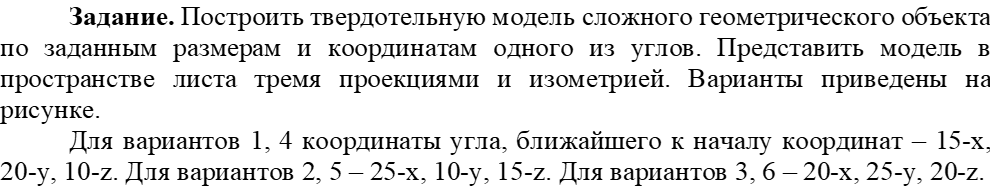 Форма промежуточной аттестацииКритерии оцениванияШкалы оцениванияШкалы оцениванияНаименование оценочного средстваКритерии оценивания100-балльная системаПятибалльная системаЗачет Обучающийся:          демонстрирует знания, отличающиеся глубиной и содержательностью, дает полный исчерпывающий ответ, как на основные вопросы темы, так и на дополнительные;         свободно владеет научными понятиями, ведет диалог и вступает в научную дискуссию;         способен к интеграции знаний по определенной теме, структурированию защиты, к анализу положений существующих теорий, научных школ, направлений по темы проекта;         логично и доказательно раскрывает проблему нового оборудования;         свободно выполняет практические задания повышенной сложности, предусмотренные программой, демонстрирует системную работу с основной и дополнительной литературой.Ответ не содержит фактических ошибок и характеризуется глубиной, полнотой, уверенностью суждений, иллюстрируется на планшете, в том числе из собственной практики.-5Зачет Обучающийся:         показывает достаточное знание учебного материала, но допускает несущественные фактические ошибки, которые способен исправить самостоятельно, благодаря наводящему вопросу;         недостаточно раскрыта тема проекта;         недостаточно логично построено изложение вопроса;         в полной мере представлено содержание планшета и предусмотренные в программе практические задания средней сложности, активно работает с основной литературой,         демонстрирует, в целом, системный подход к решению практических задач, к самостоятельному пополнению и обновлению знаний в ходе дальнейшей учебной работы и профессиональной деятельности.В докладе раскрыто, в основном, содержание проекта, имеются неточности при ответе на дополнительные вопросы.-4Обучающийся:−показывает знания фрагментарного характера, которые отличаются поверхностностью и малой содержательностью, допускает фактические грубые ошибки;−не может обосновать принципы концепции проекта, объяснить факты, нарушена логика изложения, отсутствует осмысленность представляемого материала, представления о межпредметных связях слабые;−справляется с выполнением проектных заданий, предусмотренных программой, знаком с основной литературой, рекомендованной программой, допускает погрешности и ошибки при теоретических ответах и в ходе практической работы.3Обучающийся, обнаруживает существенные пробелы в знаниях основного учебного материала, допускает принципиальные ошибки в выполнении предусмотренных программой практических заданий.На большую часть дополнительных вопросов по содержанию экзамена затрудняется дать ответ или не дает верных ответов.2Форма контроля100-балльная система Пятибалльная системаТекущий контроль:Разделы № 1, 22 – 5Промежуточная аттестация -зачет  Зачтено, Не зачтено, 100-балльная системапятибалльная системапятибалльная система100-балльная система зачет зачетзачтено    зачтенонеудовлетворительноне зачтеноНаименование учебных аудиторий, лабораторий, мастерских, библиотек, спортзалов, помещений для хранения и профилактического обслуживания учебного оборудования и т.п.Оснащенность учебных аудиторий, лабораторий, мастерских, библиотек, спортивных залов, помещений для хранения и профилактического обслуживания учебного оборудования и т.п.г. Москва, ул. Малая Калужская, дом 1г. Москва, ул. Малая Калужская, дом 1аудитории для проведения занятий лекционного типакомплект учебной мебели, технические средства обучения, служащие для представления учебной информации большой аудитории: ноутбук;проектор,аудитории для проведения занятий семинарского типа, групповых и индивидуальных консультаций, текущего контроля и промежуточной аттестации, по практической подготовке, групповых и индивидуальных консультацийкомплект учебной мебели, технические средства обучения, служащие для представления учебной информации большой аудитории: ноутбук;проектор,экранПомещения для самостоятельной работы обучающихсяОснащенность помещений для самостоятельной работы обучающихсячитальный зал библиотекикомпьютерная техника;
подключение к сети «Интернет»Необходимое оборудованиеПараметрыТехнические требованияПерсональный компьютер/ ноутбук/планшет,камера,микрофон, динамики, доступ в сеть ИнтернетВеб-браузерВерсия программного обеспечения не ниже: Chrome 72, Opera 59, Firefox 66, Edge 79, Яндекс. Браузер 19.3Персональный компьютер/ ноутбук/планшет,камера,микрофон, динамики, доступ в сеть ИнтернетОперационная системаВерсия программного обеспечения не ниже: Windows 7, macOS 10.12 «Sierra», LinuxПерсональный компьютер/ ноутбук/планшет,камера,микрофон, динамики, доступ в сеть ИнтернетВеб-камера640х480, 15 кадров/сПерсональный компьютер/ ноутбук/планшет,камера,микрофон, динамики, доступ в сеть ИнтернетМикрофонлюбойПерсональный компьютер/ ноутбук/планшет,камера,микрофон, динамики, доступ в сеть ИнтернетДинамики (колонки или наушники)любыеПерсональный компьютер/ ноутбук/планшет,камера,микрофон, динамики, доступ в сеть ИнтернетСеть (интернет)Постоянная скорость не менее 192 кБит/с№ п/пАвтор(ы)Наименование изданияВид издания (учебник, УП, МП и др.)ИздательствоГодизданияАдрес сайта ЭБСили электронного ресурса (заполняется для изданий в электронном виде)Количество экземпляров в библиотеке Университета10.1 Основная литература, в том числе электронные издания Электронный каталог по ссылке10.1 Основная литература, в том числе электронные издания Электронный каталог по ссылке10.1 Основная литература, в том числе электронные издания Электронный каталог по ссылке10.1 Основная литература, в том числе электронные издания Электронный каталог по ссылке10.1 Основная литература, в том числе электронные издания Электронный каталог по ссылке10.1 Основная литература, в том числе электронные издания Электронный каталог по ссылке10.1 Основная литература, в том числе электронные издания Электронный каталог по ссылке10.1 Основная литература, в том числе электронные издания Электронный каталог по ссылке1С.И. Елесина, Е.Р. Муратов, М.Б. Никифоров.ЭВМ и периферийные устройства. Устройства ввода-вывода информации учебникС— М. : КУРС,2018.Режим доступа: http://znanium.com/catalog/product/1017280Красильников Н.Н.Цифровая обработка 2D- и 3D-изображений Учебное пособиеСПб:БХВ-Петербург2011Режим доступа: http://znanium.com/catalog/product/35531410.2 Дополнительная литература, в том числе электронные издания 10.2 Дополнительная литература, в том числе электронные издания 10.2 Дополнительная литература, в том числе электронные издания 10.2 Дополнительная литература, в том числе электронные издания 10.2 Дополнительная литература, в том числе электронные издания 10.2 Дополнительная литература, в том числе электронные издания 10.2 Дополнительная литература, в том числе электронные издания 10.2 Дополнительная литература, в том числе электронные издания 1В. А. АвдеевПериферийные устройства: интерфейсы, схемотехника Электронный ресурсМ.: ДМК Пресс2009Режим доступа: http://znanium.com/catalog/product/40809010.3 Методические материалы (указания, рекомендации по освоению дисциплины (модуля) авторов РГУ им. А. Н. Косыгина)10.3 Методические материалы (указания, рекомендации по освоению дисциплины (модуля) авторов РГУ им. А. Н. Косыгина)10.3 Методические материалы (указания, рекомендации по освоению дисциплины (модуля) авторов РГУ им. А. Н. Косыгина)10.3 Методические материалы (указания, рекомендации по освоению дисциплины (модуля) авторов РГУ им. А. Н. Косыгина)10.3 Методические материалы (указания, рекомендации по освоению дисциплины (модуля) авторов РГУ им. А. Н. Косыгина)10.3 Методические материалы (указания, рекомендации по освоению дисциплины (модуля) авторов РГУ им. А. Н. Косыгина)10.3 Методические материалы (указания, рекомендации по освоению дисциплины (модуля) авторов РГУ им. А. Н. Косыгина)10.3 Методические материалы (указания, рекомендации по освоению дисциплины (модуля) авторов РГУ им. А. Н. Косыгина)1Борзунов Г.И., Коршунова О.А., Никитиных Е.И. и др.Базовый лабораторный практикум по информационным технологиям в дизайнеучебное пособиМ., ФГБОУ ВО МГТУ201250Новиков А.Н., Фирсов А.В., Борзунов Г.И. и др.Современные технологии 3D-печати и приемы подготовки 3D-моделейучебное пособиМ., ФГБОУ ВО МГТУ2016№ ппЭлектронные учебные издания, электронные образовательные ресурсыЭБС «Лань» http://www.e.lanbook.com/«Znanium.com» научно-издательского центра «Инфра-М»http://znanium.com/ Электронные издания «РГУ им. А.Н. Косыгина» на платформе ЭБС «Znanium.com» http://znanium.com/ЭБС «ИВИС» http://dlib.eastview.com/Профессиональные базы данных, информационные справочные системыScopus https://www.scopus.com  (международная универсальная реферативная база данных, индексирующая более 21 тыс. наименований научно-технических, гуманитарных и медицинских журналов, материалов конференций примерно 5000 международных издательств);Научная электронная библиотека еLIBRARY.RU https://elibrary.ru  (крупнейший российский информационный портал в области науки, технологии, медицины и образования);№п/пПрограммное обеспечениеРеквизиты подтверждающего документа/ Свободно распространяемоеWindows 10 Pro, MS Office 2019 контракт № 18-ЭА-44-19 от 20.05.2019PrototypingSketchUp: 3D modeling for everyoneконтракт № 18-ЭА-44-19 от 20.05.2019V-Ray для 3Ds Max контракт № 18-ЭА-44-19 от 20.05.2019№ ппгод обновления РПДхарактер изменений/обновлений с указанием разделаномер протокола и дата заседания кафедры